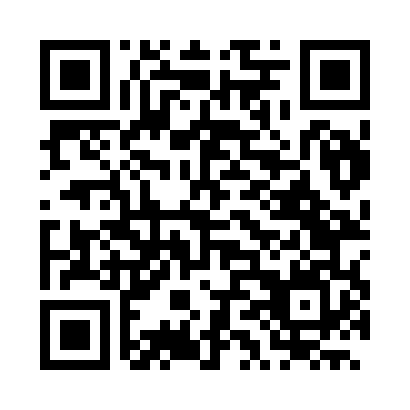 Prayer times for Cassilandia, BrazilMon 1 Apr 2024 - Tue 30 Apr 2024High Latitude Method: NonePrayer Calculation Method: Muslim World LeagueAsar Calculation Method: ShafiPrayer times provided by https://www.salahtimes.comDateDayFajrSunriseDhuhrAsrMaghribIsha1Mon4:215:3411:312:535:276:362Tue4:215:3411:302:535:266:353Wed4:225:3411:302:525:256:344Thu4:225:3511:302:525:256:335Fri4:225:3511:292:515:246:326Sat4:225:3511:292:515:236:327Sun4:225:3511:292:515:226:318Mon4:235:3611:292:505:216:309Tue4:235:3611:282:505:216:2910Wed4:235:3611:282:495:206:2911Thu4:235:3611:282:495:196:2812Fri4:235:3711:282:485:186:2713Sat4:245:3711:272:485:186:2714Sun4:245:3711:272:475:176:2615Mon4:245:3711:272:475:166:2516Tue4:245:3811:272:475:156:2517Wed4:245:3811:262:465:156:2418Thu4:255:3811:262:465:146:2319Fri4:255:3811:262:455:136:2320Sat4:255:3911:262:455:136:2221Sun4:255:3911:262:445:126:2122Mon4:255:3911:252:445:116:2123Tue4:265:4011:252:445:116:2024Wed4:265:4011:252:435:106:2025Thu4:265:4011:252:435:096:1926Fri4:265:4011:252:425:096:1927Sat4:275:4111:242:425:086:1828Sun4:275:4111:242:415:076:1729Mon4:275:4111:242:415:076:1730Tue4:275:4211:242:415:066:17